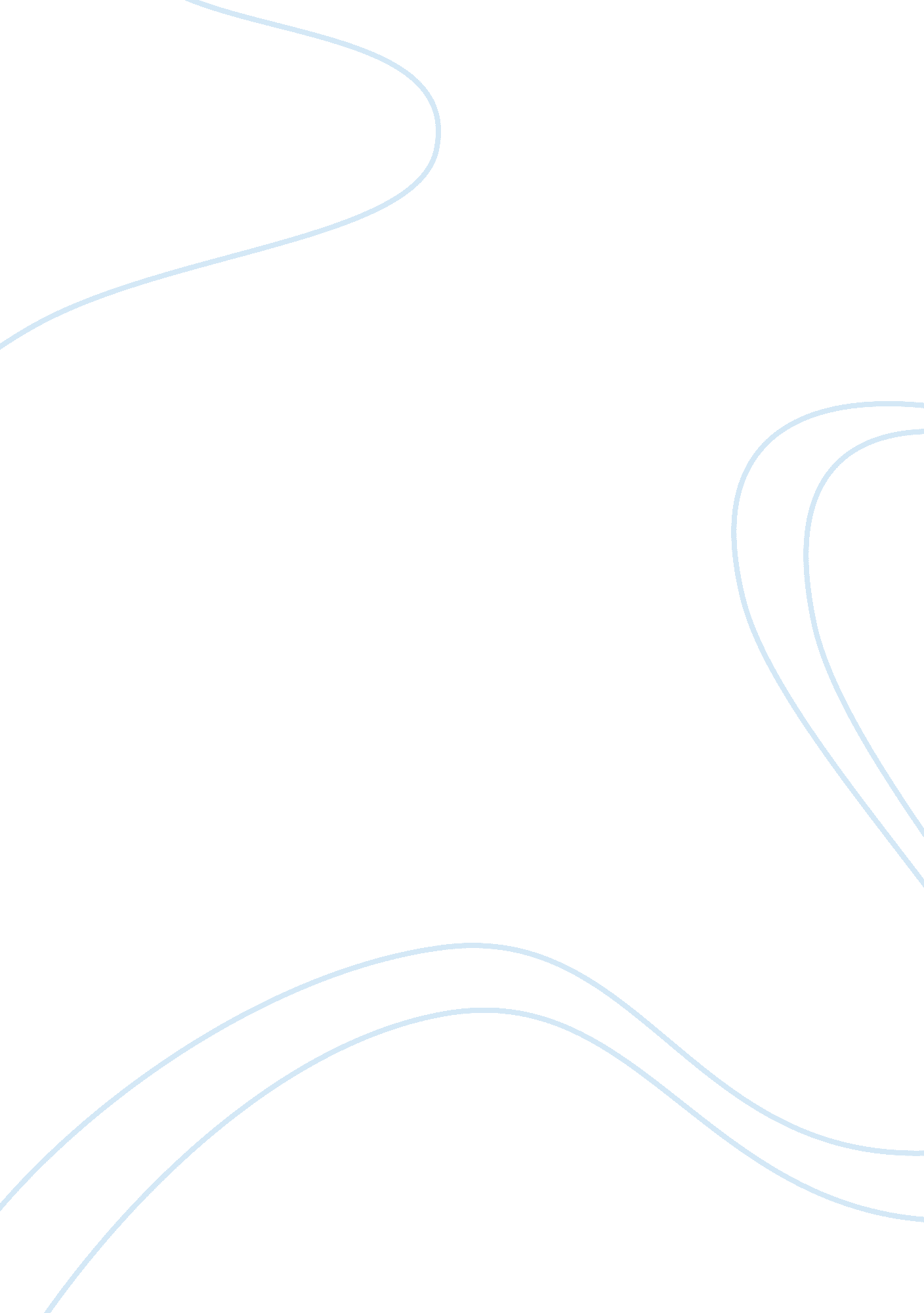 The advantages of management accounting informationBusiness, Management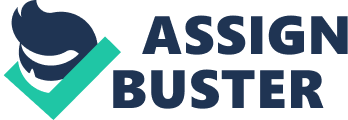 This has an impact on managers responsible for drawing business objectives since they are the major users of such information (Vitez 196). Depending on the level of information details available, business management decisions are based on a good management information system and are only as good as how well and current information is provided. The fulfillment of business objectives is based on critical decisions, and not guesses work about elements such as budgets and costs. Through maintaining a good management accounting system, managers are able to spruce up their probability of making ideal business decisions. Even though the information may not be the only key thing in business, it provides a really important component in the decision making process (Vitez 198). Therefore providing information improves the quality of decisions that result in actions that contribute to the fulfillment of the objectives of the business in the best way possible. 
In summary, providing management accounting information will not only improve the quality of business decision making, but also increase business efficiency, maximize profitability, simplify financial statement, control the cash flow of the business, increase financial reforms, reduce expenses, and solve problems and conflicts, and better financial reporting (Vitez 200). 